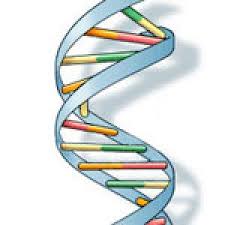 Preizkusil se boš v vlogi genetika in opravil dedno analizo samega sebe, nato pa še dedno analizo tvojih družinskih članov.Pa veselo na delo!1. Najprej opravi dedno analizo samega sebe.  V preglednici za vsako od naštetih lastnosti označi, ali je pri tebi izražena ali ne. 2. Opravi dedno analizo tvojih družinskih članov (sestra, mama, oče …). Za vsakega od družinskih članov v preglednici označi izražene ali neizražene znake. 3. Če želiš, lahko rezultate predstaviš v stolpičnem diagramu.Pomagaj si s tabelo spodaj, kjer imaš prikazane vse izražene lastnosti.Če boš naletel na težave, pa mi to napiši na moj elektronski naslov marjetka.luskovec@oskrsko.si Pričakujem, da mi vaše dedne analize fotografirate in pošljete na moj elektronski naslov.OSTANITE ZDRAVI!         Učiteljica biologije, Marjetka Luskovec                                                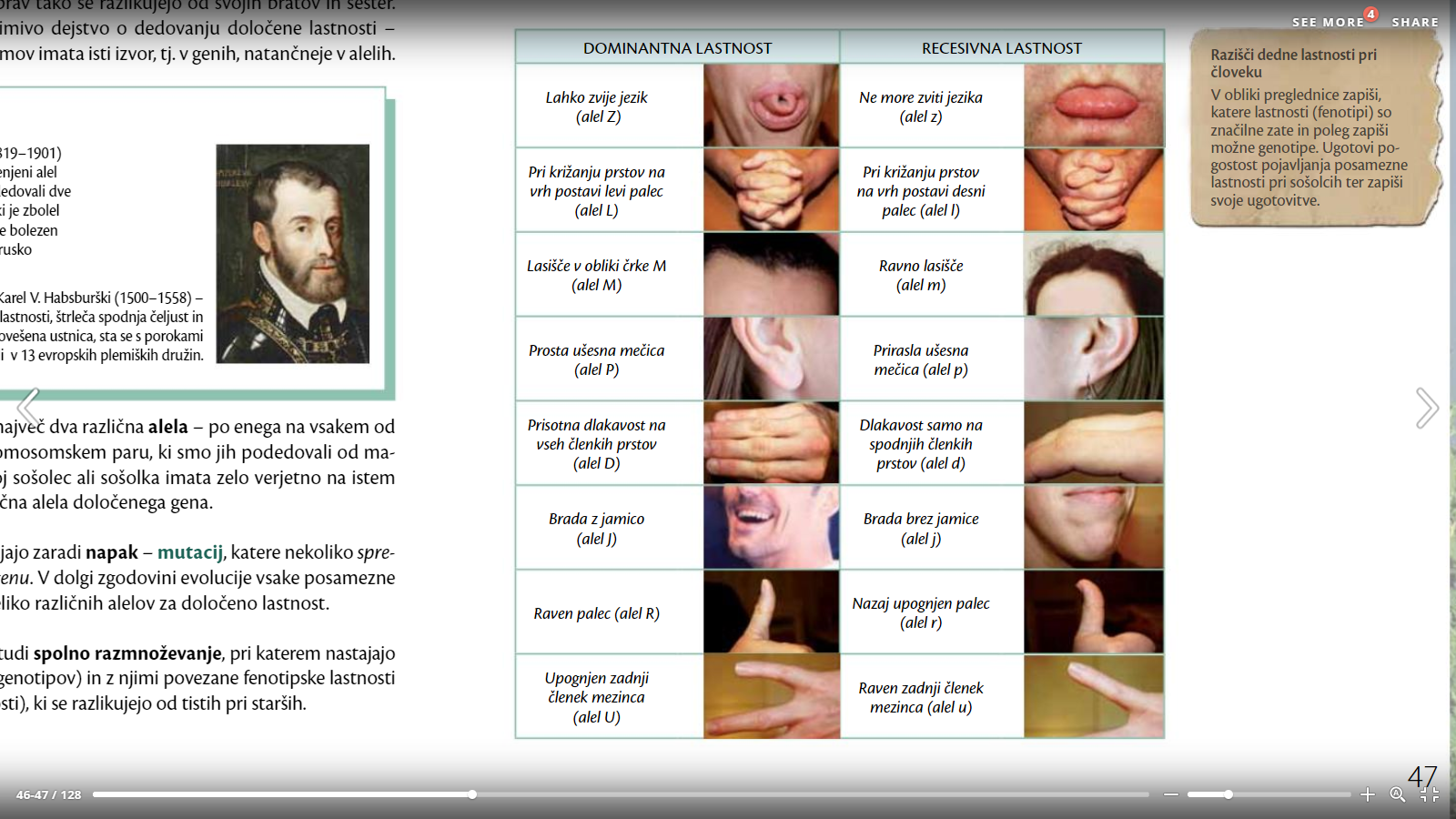 oseba        jaz        jazmamamamasestrasestradedni znakDANEDANEDANEZVIJANJE JEZIKALASIŠČE NA MRAVEN PALECDOLGI PRSTISPUŠČENE UŠESNE MEČICEBRADA Z JAMICOUPOGNJEN MEZINEC